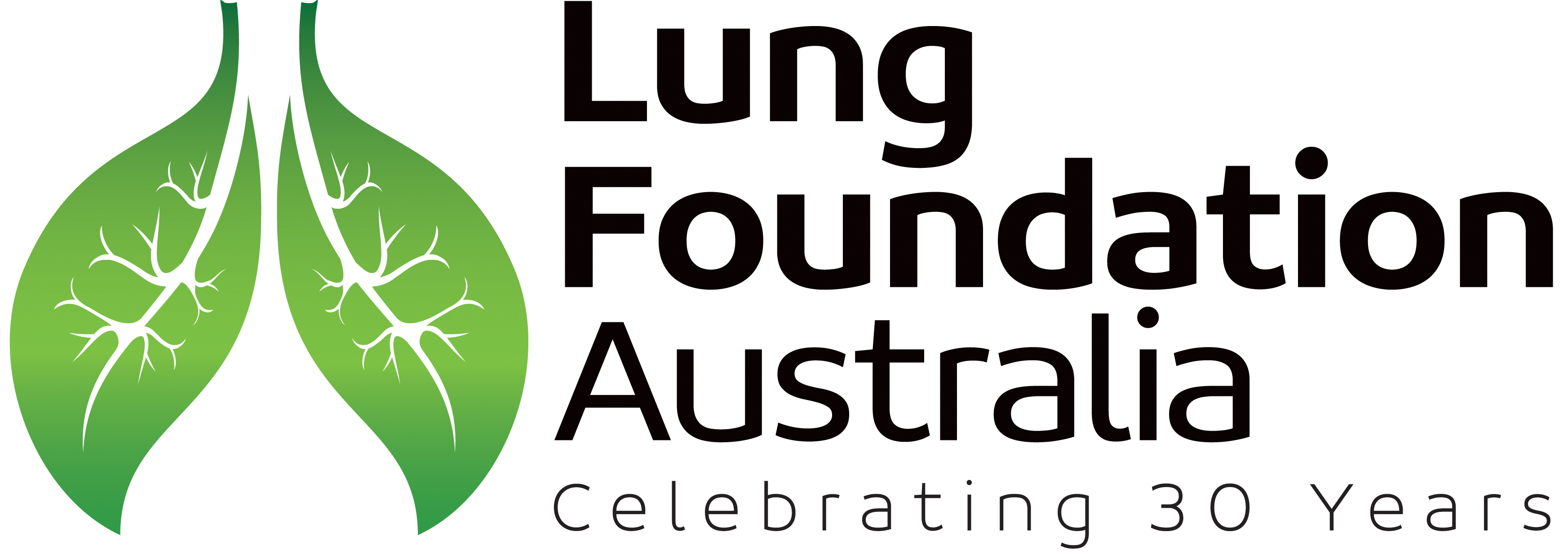 Lung Foundation Australia 
Abstract Travel Grants
Australian Lung Cancer Conference 2020 BackgroundLung Foundation Australia is excited to provide ten travel grants ($500 each) to support delegates in attending and presenting their research at the Australian Lung Cancer Conference 2020: A Time of Hope in Lung Cancer 19-21 February 2020 in Melbourne, Australia. This travel grant is open to health professionals and researchers in Australia whose work is focused on lung cancer research and/or the provision of high-quality diagnostic services, treatment, care and/or support for individuals living with lung cancer. Purpose of Travel GrantThis travel grant aims to support conference attendance of delegates with an accepted abstract at ALCC 2020. Funds are provided by reimbursement and may be used to cover any of the following participant costs:Return airfares Accommodation for the duration of the conferenceTravel costs (e.g. taxis, parking)Daily incidentals and meals allowances not to exceed ATO allowances Conference registration
EligibilityThe applicant must have submitted an accepted abstract at the Australian Lung Cancer Conference to be eligible to apply for the travel grant.The applicant must be able to provide a signed letter of support from their employer or supervisor permitting and supporting their attendance at the Australian Lung Cancer Conference 2020The applicant must be a health professional member of Lung Foundation Australia.Selection Criteria and Conditions The selection criteria for these travel grants are based upon merit, the value of the attendance by the applicant as an individual and to their organisation, the demonstrated need for grant funding and the potential outcomes for patients from their attendance at the conference.  Applications which align to Making Lung Cancer a Fair Fight: A Blue Print for Reform are highly desirable.Applicants will be assessed by an Independent Selection Committee.  Travel grants will be awarded on the merit of each applicant. Previous ALCC travel grant winners are welcome to apply however preference of equal scoring applications will be given to new applicants. Successful applicants will be notified as per the timelines listed in table below. Applicants must outline in the application their reasons for attendance and the need for this grant. Upon return from the conference, applicants must provide a half page summary of the learning benefits / outcomes of attending the conference and supply a registration badge as proof of attendance.Weighting of applications is as follows: Timelines
Please refer to the Application Checklist to ensure all criteria have been met. Any part of the application that exceeds the page limits will not be reviewedTo ApplyPlease complete all sections of this form.Use a minimum size 12 Times New Roman fontBreach of guidelines will deem the application not valid (Including font size and references).Submit an electronic copy of your application and supporting documents to as a single PDF file:DeadlineElectronic submission to be dated no later than 24 January 2020 to:Kelcie HerrmannGeneral Manager Clinical Programs Research & Innovationkelcieh@lungfoundation.com.au Applicant’s DetailsSupervisor’s DetailsLetter of SupportA letter on your institute’s letterhead is required to accompany this application, from your supervisor/manager stating that you have permission to attend this conference and acknowledging that Lung Foundation Australia will administer the payment of the travel grant.  Your supervisor should also provide an organisation reason as to the importance of your application and expected benefits to the organisation with your attendance at the conference. Abstract DetailsDo you have an accepted abstract submitted for the indicated conference?      YES     Abstract submission details:            Oral       PosterNote: Your travel grant application will be reviewed should your abstract be accepted.Value of AttendanceLimit one page in total for next two questions Provide a brief statement detailing why you should attend ALCC 2020, including your need for financial support and what perceived benefits/key learnings you expect to obtain, including any networking/meeting opportunities. Explain how your attendance at the conference will improve outcomes for lung cancer patients and what value may be added to your position and organisation.  Applicant ChecklistPrior to submitting, please ensure that you have enclosed:CriterionWeightApplicant has submitted an accepted abstract – scored scientific merit30%Value of Attendance for Applicant25%Demonstration of benefit to patient outcomes and/or alignment to Making Lung Cancer a Fair Fight: A Blue Print for Reform25%Demonstrated financial need20%Total100%20192019November 2019Award open to application2020202024 January 2020 5pm (AEDST)Closing time/date for applications 5 February 2020Awardee will be notified under embargo until ALCC 2020 for official announcement/awardingNotification may be delayed if the review process being undertaken exceeds estimated time frameUnsuccessful applicants will be notified by emailTitle Dr	Mr	Mrs	Ms	Miss	Other:Dr	Mr	Mrs	Ms	Miss	Other:Dr	Mr	Mrs	Ms	Miss	Other:Dr	Mr	Mrs	Ms	Miss	Other:Dr	Mr	Mrs	Ms	Miss	Other:First NameLast NamePostal AddressSuburbState State Postcode ContactT: M: M: F: F: ContactEmail: Email: Email: Email: Email: SignatureDate: Date: Title Dr	Mr	Mrs	Ms	Miss	Other:Dr	Mr	Mrs	Ms	Miss	Other:Dr	Mr	Mrs	Ms	Miss	Other:Dr	Mr	Mrs	Ms	Miss	Other:Dr	Mr	Mrs	Ms	Miss	Other:First NameLast NameInstitutionPostal AddressSuburbState State Postcode ContactT: M: M: F: F: ContactEmail: Email: Email: Email: Email: SignatureDate: Date: Title:Abstract:  Please provide a copy of your submitted abstractItem No.Details1.Completed standard application form (preceding pages)2.Supervisor letter providing permission and significance of applicant’s attendance for the organisation3.Confirmation of membership with Lung Foundation Australia4.Copy of Abstract submitted with application